Jeudi 14 mai℗ : pour vous, parents, conseils.CORRECTIONS DU JOUR : Grammaire : Recopie chaque phrase, entoure le verbe en rouge et complète avec le bon sujet.nous – l’enfant – les enfantsDemain, l’enfant récitera sa leçon.Souvent, nous allons jouer dans le parc.La semaine prochaine, les enfants feront le plan de la classe.Recopie et remplace « Adèle et Aglaé » par « Adèle », pense à tous les changements en t’aidant des textes de la semaine :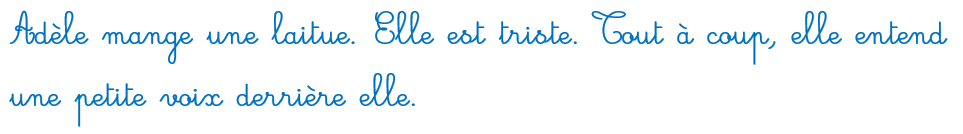 MathématiquesRecopie les calculs et trouve les résultats :900 + 10 + 6 = 916100 + 100 + 100 + 10 + 60 + 2 + 1 = 37340 + 10 + 500 + 100 + 4 = 654300 + 20 + 9 + 20 + 300 = 649200 + 70 + 1 + 2 + 200 = 473Range les nombres du plus petit au plus grand :9 < 59 < 91 < 219 < 291 < 919 < 929Correction de l’énigme : A. Il y a 9 cubes sur la face du haut. Il y a 3 étages. 9 x 3 = 27Il y a 27 cubes.B. Sur l’étage du haut, on compte 5 cubes rouges, il y en a le même nombre sur l’étage du bas. Il y a 4 cubes rouges sur l’étage du milieu (le même nombre de cubes gris que l’on voit sur l’étage du haut).5 + 4 + 5 = 14Il y a 14 cubes rouges.L’élève : Les parents :Dans son cahier orange, écrire la date en bleu à 5 carreaux de la marge et souligner en rouge. ℗ donner un modèle de la date si besoinDans son cahier orange, écrire la date en bleu à 5 carreaux de la marge et souligner en rouge. ℗ donner un modèle de la date si besoin+   ou   -Observations, remarquesLecture* - Lire le nouveau texte Toi, Adèle la petite tortue (texte ci-dessous) - Quelles remarques peut-on faire par rapport aux textes de lundi et mardi ?- Entourer sur le texte les changements de ce nouveau texte.- Remarquer que vous avez entouré tous les mots « tu » et « vous » (pronoms personnels) et tous les verbes qui s’écrivent maintenant avec -s ou -ez en terminaisons. Il y a aussi quelques mots à entourer : « te », « toi ».Ecriture du jour* - écrire en titre : Ecriture dans le cahier orange- recopier le début de la phrase, inventer la suite (2 lignes minimum) :Ce que je déteste entendre, c’est … GrammaireOrthographe* - écrire le titre à 5 carreaux : Orthographe (dans le cahier orange)* - Copier 4 fois chaque mot dans le cahier orange : 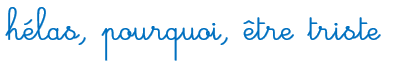 Ecrire sans modèle ces 3 mots. ℗ vérifier que votre enfant ait mémorisé les 4 mots- écrire le titre : Grammaire (dans le cahier orange)- Exercices dans le cahier orange : recopier la consigne et le faire à chaque fois.Recopie chaque phrase, entoure le verbe en rouge et complète avec le bon sujet.nous – l’enfant – les enfantsDemain, ……………………… récitera sa leçon.Souvent, …………………………. allons jouer dans le parc.La semaine prochaine, ………………………… feront le plan de la classe.Recopie et remplace « Adèle et Aglaé » par « Adèle », pense à tous les changements en t’aidant des textes de la semaine :Adèle et Aglaé mangent une laitue. Elles sont tristes. Tout à coup, elles entendent une petite voix derrière elles.Mathématiques- à l’oral : Reciter la table x10- écrire le titre à 5 carreaux : Maths (dans le cahier orange)- Exercices dans le cahier orange : recopier la consigne et le faire à chaque fois.Recopie les calculs et trouve les résultats :900 + 10 + 6 =100 + 100 + 100 + 10 + 60 + 2 + 1 =40 + 10 + 500 + 100 + 4 =300 + 20 + 9 + 20 + 300 =200 + 70 + 1 + 2 + 200 =Range les nombres du plus petit au plus grand :59 – 219 – 919 – 929 – 91 – 9 - 291℗ La correction est disponible ci-dessous.* - Enigme : (c’est comme un problème, il faut écrire un calcul et une phrase réponse pour chaque question)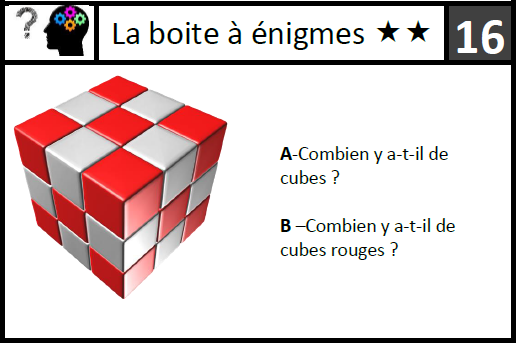 ℗ La correction est disponible ci-dessous. Texte n° 3                TOI, ADÈLE LA PETITE TORTUE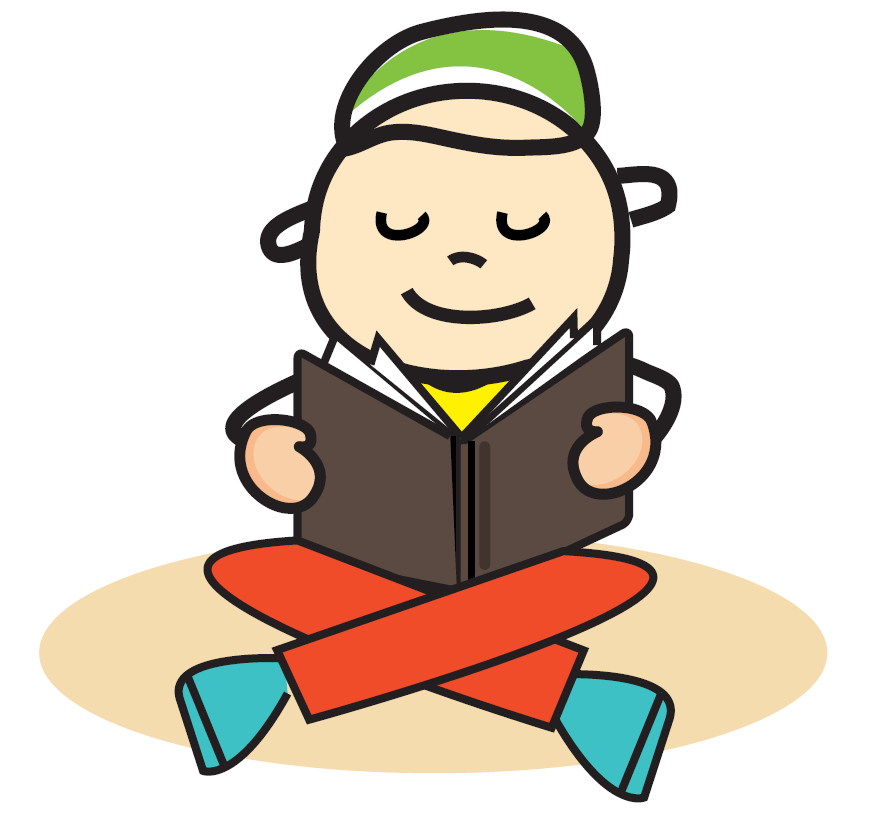 Dans un coin du jardin, tu manges une laitue. Tu es très triste : - Hélas, je suis toujours toute seule sous ma carapace si lourde ! Je reste toujours dans ce jardin. Je mange toujours la même chose. J’avance tellement lentement. Je n’ai pas d’amis…À ce moment, tu entends une toute petite voix derrière toi. Perché sur une feuille, Raoul l’escargot te demande :- Tu es triste, petite tortue ? Tu pleures ? Pourquoi ?- Je suis seule, je n’ai pas de maison, je reste toujours dans ce jardin. J’ai envie de voir le monde.- Je peux être ton ami, nous pouvons partir ensemble. Tu veux bien ?Alors vous sortez du jardin et vous partez voir le monde. 